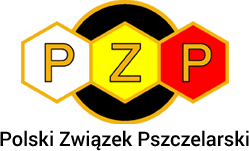 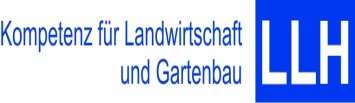 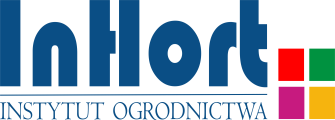 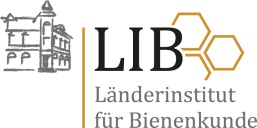 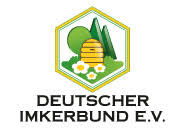 SmartBees – Strategie długofalowe w udoskonalaniu genetycznym oraz zachowaniu różnorodności genetycznej pszczoły miodnej                           Niemiecko-polska konferencja w Zgorzelcu, 20.10.2018 Miejsce posiedzenia: Jugendhaus Wartburg, Johannes-Wüsten-Str 21., 02826 Zgorzelec, Niemcy                     (Wykłady będą tłumaczone na oba języki) 09:00-09:10 	Powitanie oraz przedstawienie programu konferencji09:10-09:40 	Wystąpienia gości honorowych 09:40-10:30 	Omówienie projektu Smartbees i wyników dotyczących wykorzystania nowych, zrównoważonych strategii hodowlanych.                               Kaspar Bienefeld10:30-11:00 	Przerwa na kawę11.00–11.50	Organizacja hodowli pszczół w Polsce oraz na Litwie.
Małgorzata Bieńkowska  11:50-12:40 	Różnorodność biologiczna i strategie ochrony europejskich pszczół miodnych                               Marina Meixner12:40-13:40	Przerwa obiadowa 13:40-14:30	Pszczoły miodne, waroza, wirus deformacji skrzydeł: nowe spojrzenie na skomplikowaną korelacją 	Elke Genersch14:30-15:20 	Testy oceny oraz selekcja pszczół przystosowanych do lokalnych warunków środowiskowych w Polsce.                               Przemysław Szeliga 15:20-15:50  	Przerwa na kawę15:50-16:40	Selekcja odpornych pszczół miodnych z uwzględnieniem progów porażenia.	Ralph Büchler16:40-17.00	Dyskusja podsumowująca